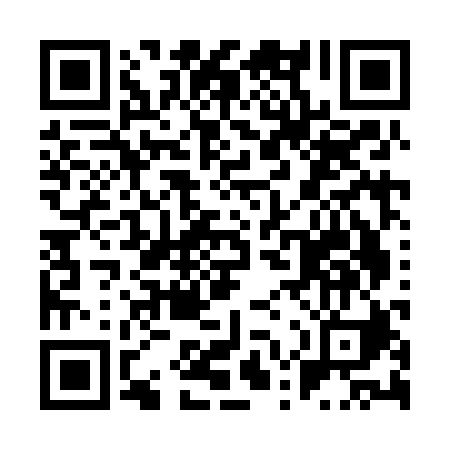 Prayer times for Ivancna Gorica, SloveniaMon 1 Apr 2024 - Tue 30 Apr 2024High Latitude Method: Angle Based RulePrayer Calculation Method: Muslim World LeagueAsar Calculation Method: HanafiPrayer times provided by https://www.salahtimes.comDateDayFajrSunriseDhuhrAsrMaghribIsha1Mon4:566:401:055:337:309:072Tue4:546:381:045:347:319:093Wed4:526:361:045:357:329:114Thu4:496:341:045:367:349:125Fri4:476:331:035:377:359:146Sat4:456:311:035:387:369:167Sun4:436:291:035:397:389:178Mon4:406:271:035:407:399:199Tue4:386:251:025:417:409:2110Wed4:366:231:025:427:429:2311Thu4:336:211:025:437:439:2412Fri4:316:201:015:437:449:2613Sat4:296:181:015:447:459:2814Sun4:266:161:015:457:479:3015Mon4:246:141:015:467:489:3116Tue4:226:121:005:477:499:3317Wed4:196:111:005:487:519:3518Thu4:176:091:005:497:529:3719Fri4:156:071:005:497:539:3920Sat4:126:051:005:507:559:4121Sun4:106:0412:595:517:569:4322Mon4:086:0212:595:527:579:4423Tue4:056:0012:595:537:599:4624Wed4:035:5912:595:538:009:4825Thu4:015:5712:595:548:019:5026Fri3:585:5512:595:558:039:5227Sat3:565:5412:585:568:049:5428Sun3:535:5212:585:578:059:5629Mon3:515:5012:585:578:069:5830Tue3:495:4912:585:588:0810:00